*2.3.2 p.2*****3/16/28                                       Domeniu: Proces penal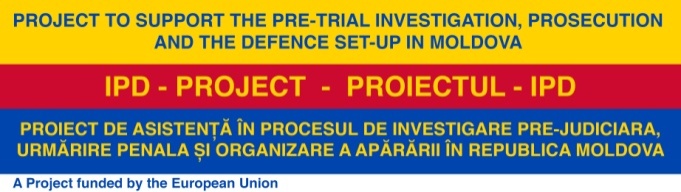 SEMINARExaminarea Plîngerilor împotriva acţiunilor şi actelor  ilegale ale organului de urmărire penală şi ale organului  care efectuează activitatea specială de investigaţie                                                           Durata (8 ore academice)Participanţi: Judecători de instrucţie/Procurori (13/15)Organizatori: INJ/ IPD Proiect18 martie 2016, ora 09:00mun.Chişinău, str. S.Lazo nr.1AGENDĂ08:45 – 09:00Înregistrarea  participanţilor09:00 – 09:10Cuvînt de salutDna Ecaterina Popa, șefa Secţiei Formare continuă, Institutul  Naţional al JustiţieiDl Cristian Nicoara, expert principal în cadrul proiectului Uniunii EuropeneDna Mariana Alexandru, expert în cadrul proiectului Uniunii Europene 09:10 – 10:40Procedura de examinare a plîngerilor împotriva acţiunilor şi actelor ilegale ale organului de urmărire penală şi ale organului care exercită activitatea specială de investigaţii. Practica judiciară în cazurile de soluţionare a plîngerilorFormator: Ion  MOROZAN, judecător,  Judecătoria Buiucani,  mun. Chişinău 10:40 – 10:55Pauză de cafea10:55 – 12:25Soluţionarea speţelor. DiscuţiiFormatori: Mariana ALEXANDRU, expert în cadrul proiectului Uniunii Europene, fost procuror, Direcția Națională Anticorupție, RomâniaViorel MORARI, șef al Secţiei conducerea urmăririi penale MAI şi SV, Procuratura Generală12:25– 13:25Prînz13:25 – 14:55Experiența României în cadrul investigării infracțiunilor de corupție și conexe acestora. Contestarea actelor procurorului în instanța de judecatăFormator: Mariana ALEXANDRU,  expert în cadrul proiectului Uniunii Europene, fost procuror,  Direcția Națională Anticorupție, România14:55-15:05Pauză de cafea15:05– 16:35Examinarea plîngerilor împotriva acţiunilor, inacţiunilor şi actele organului care exercită activitatea specială de investigaţii.Formator: Viorel MORARI, șef al Secţiei conducerea urmăririi penale MAI şi SV,   Procuratura Generală16:35 – 16:40Înmînarea certificatelor de participare